Рекомендации родителям 5-летних детей для занятий  дома.Терпения Вам и успехов Вашему малышу, дорогие взрослые!Занимайтесь с удовольствием!Занятие № 1.(21.09.18г.)Организационное.Занятие № 2.(28.09.18г.)Тема. Математика.Счёт от 1 до 10 и обратно. Знакомство с цифрой 0.1)Повторить названия геометрических фигур (квадрат, прямоугольник, треугольник, круг, овал), закрепить  умения рисовать их на листе бумаги, узнавать в окружающих предметах форму знакомых геометрических фигур (например, солнце похоже на круг ,книга-на прямоугольник,   дорожный знак-на треугольник и т.п.).2)Учить определять положение различных предметов в пространстве, используя слова: «внизу», «вверху», «впереди», «сзади», «перед», «за», «между», «рядом», «возле», «около», «справа», «слева»…(например, впереди меня- стол, справа от меня – дверь, над столом – лампа, под столом-игрушка…).3)Определять направление движения, двигаться в заданном направлении (вперёд-назад, вверх-вниз, направо-налево).4)Закрепить умение ориентироваться на листе бумаги-верхний правый угол, нижний правый угол, середина ,верхний левый угол, нижний левый угол.Занятие №3.(5.10.18г.)Математика.Тема. Счёт от 1 до 10, от 10 до 1.Знакомство с числом и цифрой 1.1.Устный счёт от 1 до 10 и обратно.2.Знакомим с пословицами.Растолковать пословицу:-Одна пчела немного мёду натаскает.-Один раз солгал,  навек лгуном стал.-За двумя зайцами погонишься, ни  одного не поймаешь.-Не узнавай друга в 3 дня - узнавай в 3 года.3.Дидактическая игра «Справа-слева».«На, над, под, между, посередине».Например: Кто сидит на стуле?(под стулом,…).4.Учить писать цифру 1 по образцам на листочках ,в тетради в клеточку.Конкурс фантазёров.Перед вами квадраты.Дорисуйте каждый квадрат так, чтобы получился какой-нибудь предмет.5.Раскрашиваем. Штрихуем.Нарисуйте в тетради или альбоме какие-либо предметы.Обведите цветными карандашами контуры предметов. Заштрихуйте предметы, используя разные виды штриховки. Раскрашивая  (штрихуя) рисунки, старайтесь не выходить за границы контурной линии. Правильно выберите цвет.Виды штриховки:Занятие № 4.(12.10.18г.)Математика.Тема. Счёт от 1 до 10,от 10 до 1.Знакомство с числом и цифрой 2.1.Устный счёт от 1 до 10 и обратно.2.Думай,считай,отгадывай:-Сколько ушей у двух мышей?-Сколько рогов у двух коров?-На столе 4 яблока. Одно из них разрезали пополам .Сколько яблок на столе?3.Работаем со счётными палочками.Составить из 4-х палочек квадрат (посчитать стороны, углы, вершины).4.Учить писать цифры 1,2 по образцам на листочках, в тетради в клеточку.5.Найди закономерность и нарисуй.Занятие №5. (19.10.18г.)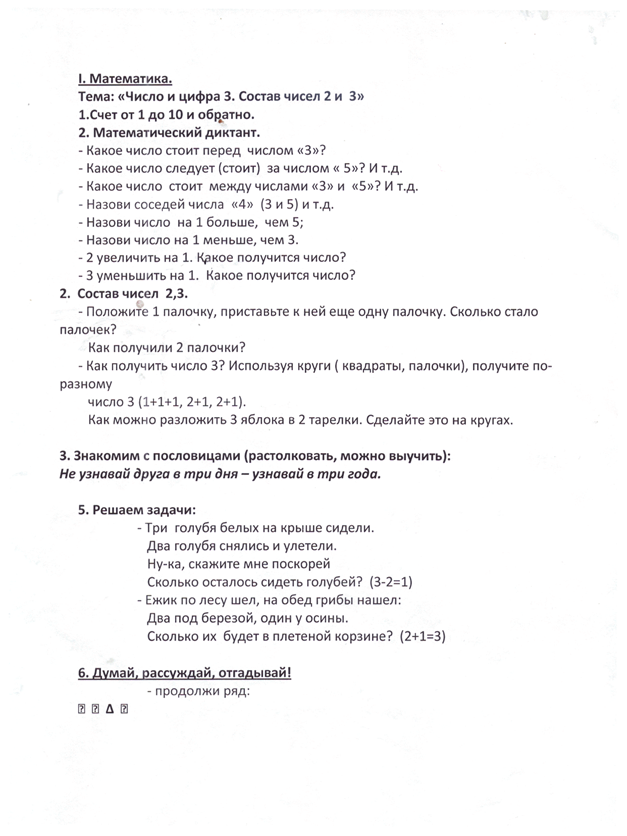 Задание №6. (26.10.18г.)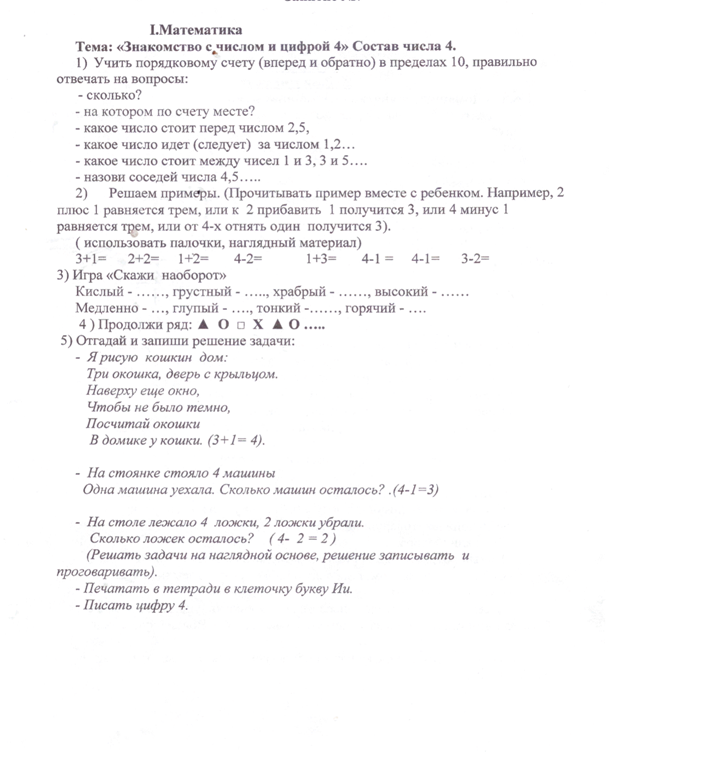 Задание №7.(2.11.18г.)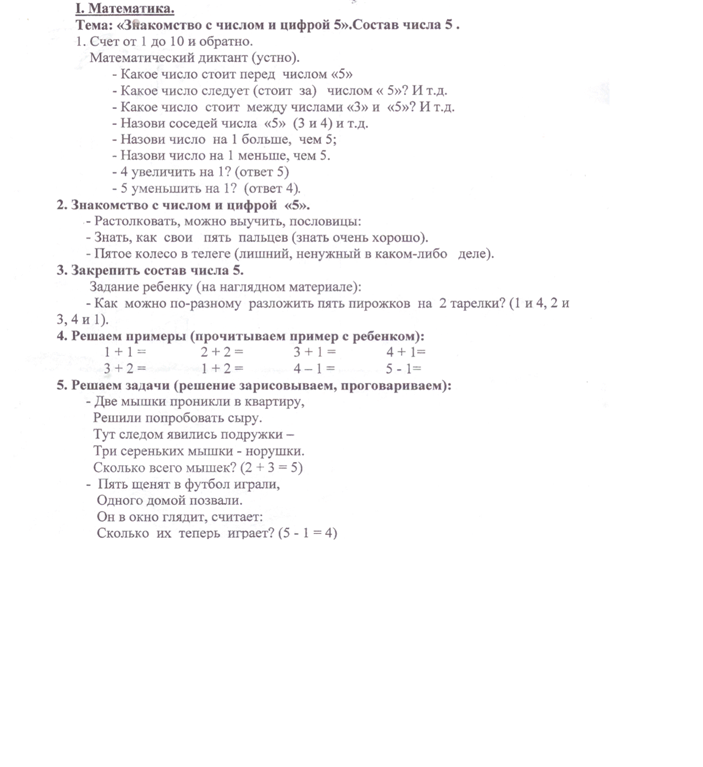 Занятие №8.(9.11.18г.)Математика.Тема:Число и цифра 5.Состав числа 5.1.Учить раскладывать число 5 на два меньших числа, а из двух меньших чисел составлять одно число.2.Закреплять умение писать цифры 1,2,3,4,5.3.Учить выкладывать из счётных палочек треугольник, домик.4.Повторить названия всех осенних месяцев.5.Понятия «длинный», «короче», «ещё короче», «самый короткий»Задание №9.(16.11.18г.)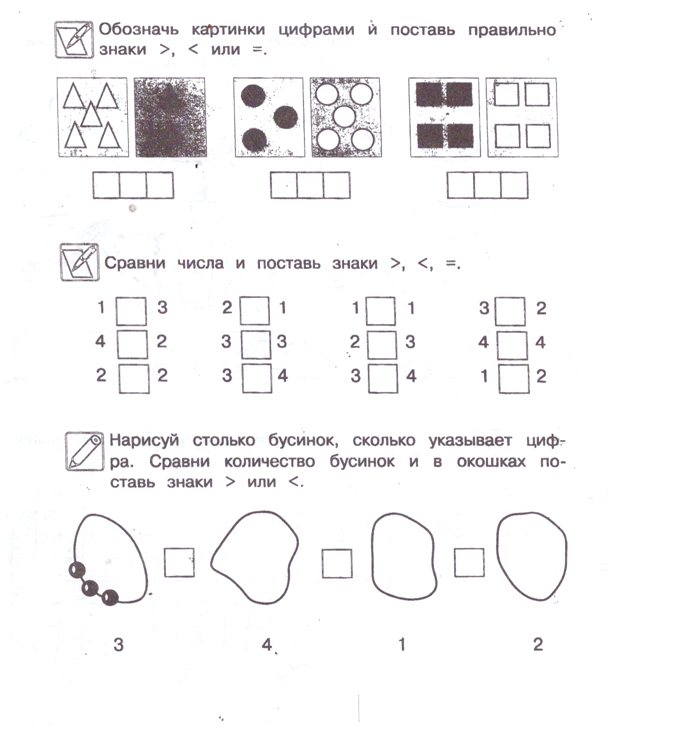 Задание №10.(23.11.18г.)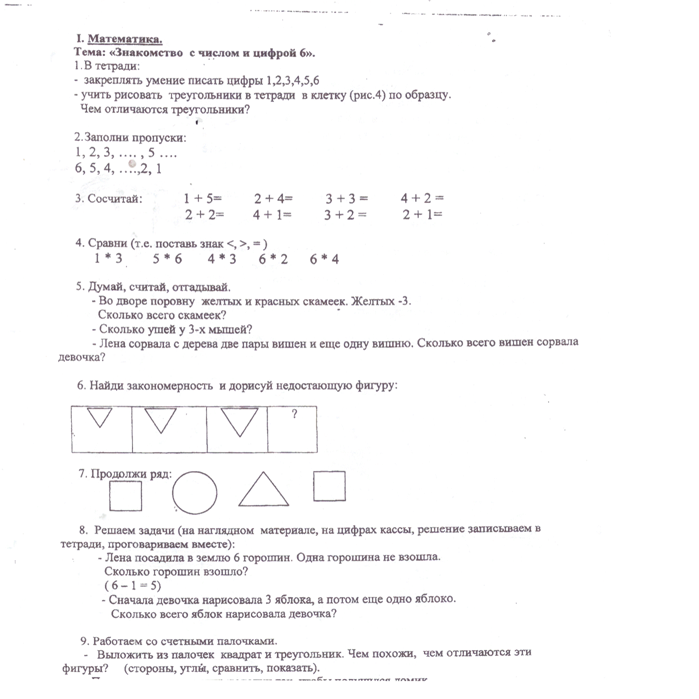 Задание №11.(30.11.18г.)
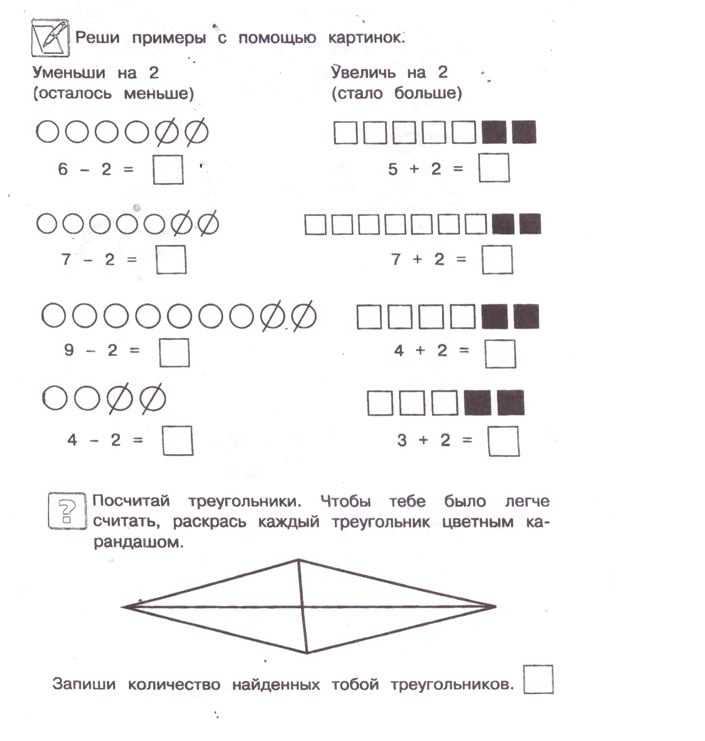 Задание №12.(7.12.18г.)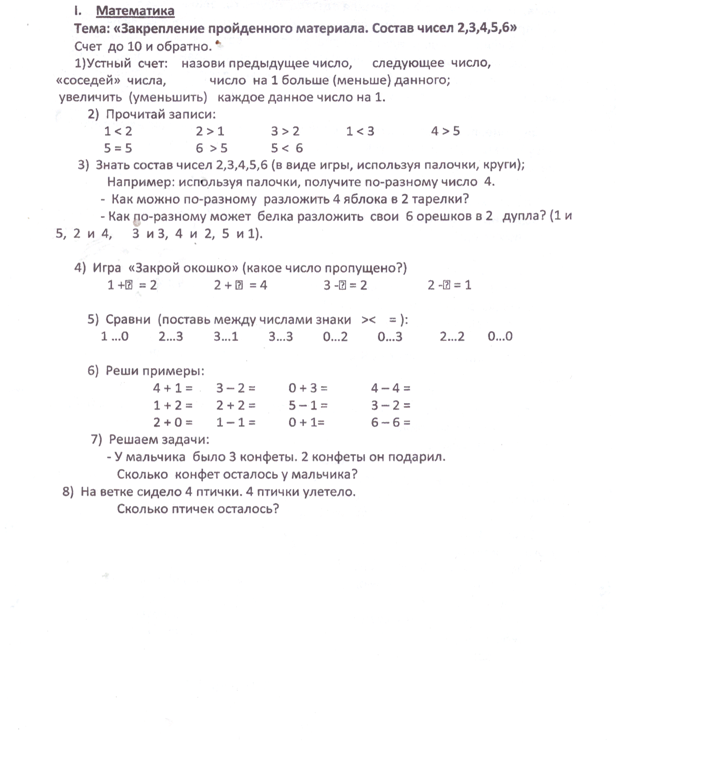 Задание №13.(14.12.18г.)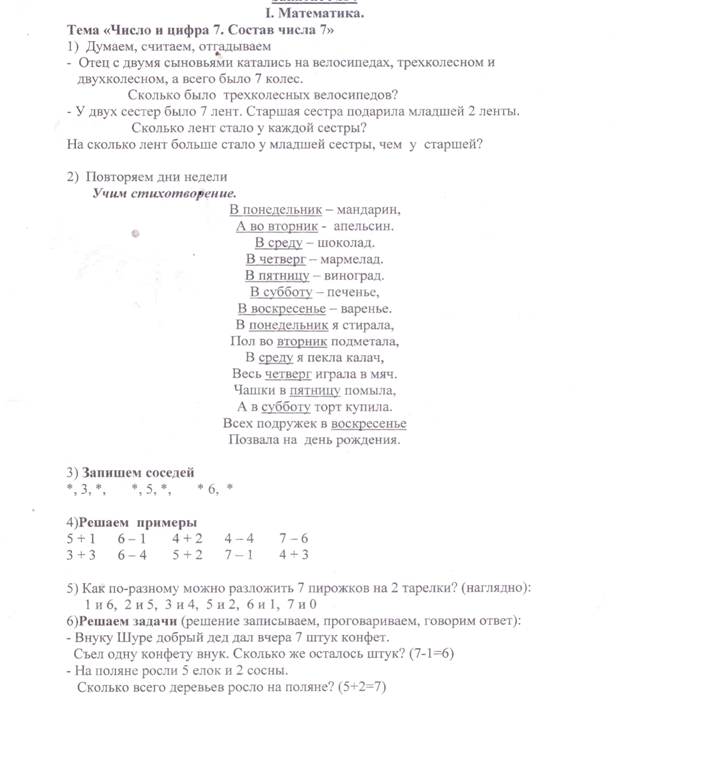 Задание №14(21.12.18)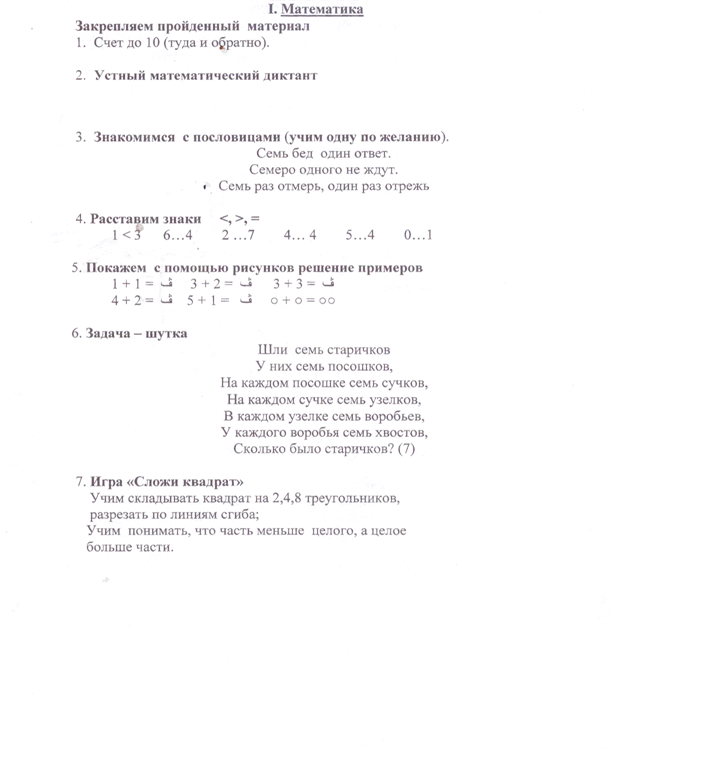 